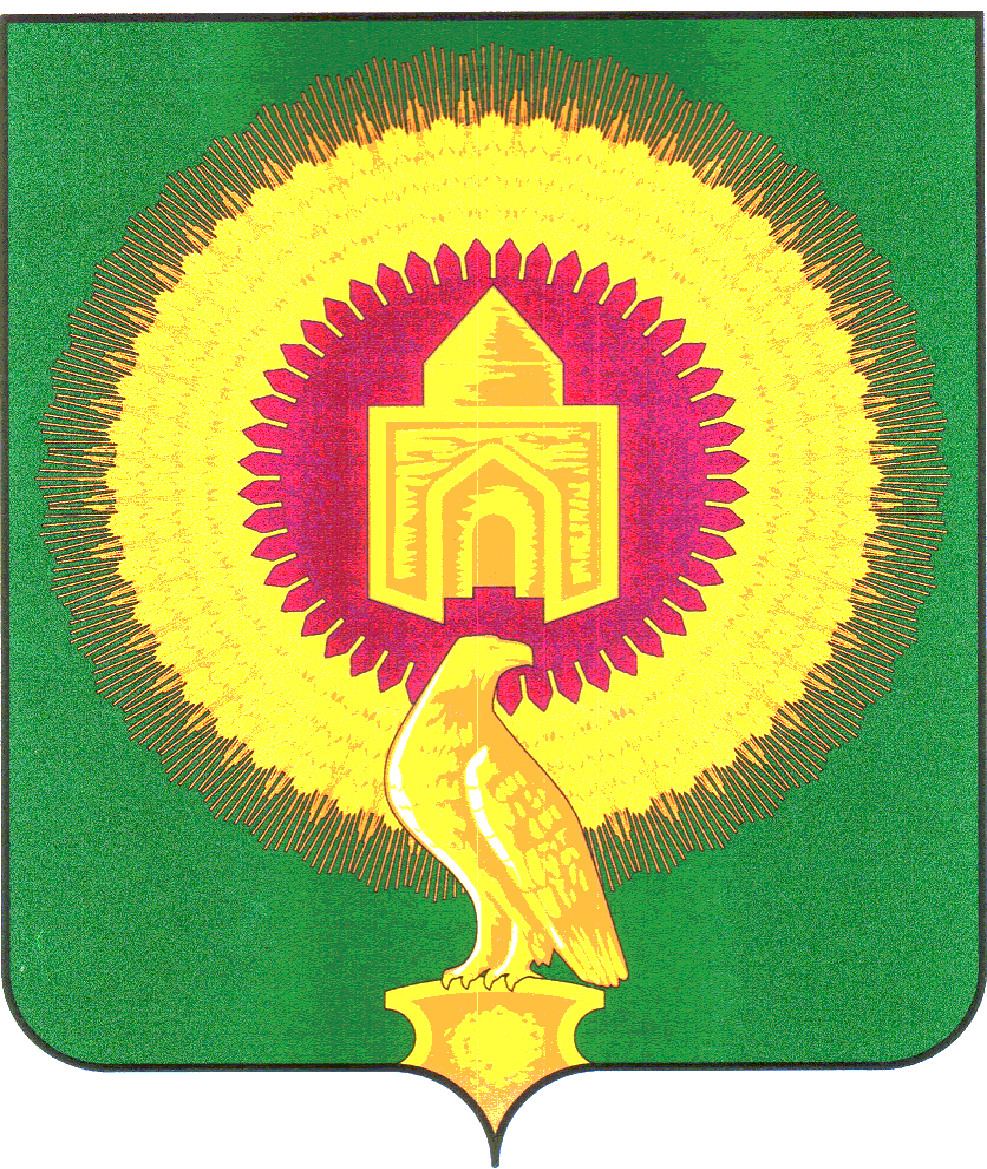 СОВЕТ ДЕПУТАТОВТОЛСТИНСКОГО СЕЛЬСКОГО ПОСЕЛЕНИЯ ВАРНЕНСКОГО МУНИЦИПАЛЬНОГО РАЙОНА ЧЕЛЯБИНСКОЙ ОБЛАСТИРЕШЕНИЕот  05   октября  2020 года                  № 11О внесении дополненийв Положение о бюджетномпроцессе в Толстинскомсельском поселенииВ соответствии с Бюджетным Кодексом Российской Федерации, Федеральным законом от 06.10.2003г. № 131-ФЗ "Об общих принципах организации местного самоуправления в Российской Федерации "Совет депутатов Толстинского сельского поселенияРЕШАЕТ:1. Внести в Положение о бюджетном процессе в Толстинском сельском поселении утвержденного решением Совета депутатов Толстинского сельского поселения от 02 октября 2019 года № 14  дополнения согласно приложению.2. Настоящее Решение вступает в силу со дня его подписания и обнародования.Глава Толстинскогосельского поселения                      ____________                      Канайкин П. И.Председатель Советадепутатов                                        ____________                     Бектурганов А. С.Приложениек решению Совета депутатовТолстинского сельского поселенияВарненского муниципального районаЧелябинской областиот  05  октября 2020года № 11Дополнения в Положение о бюджетном процессев Толстинском сельском поселенииПриостановить до 1 января 2021 года действие пункта 24 Главы 5 Раздела 3.Пункт 61, 63, 64, 67, 68 Главы 6 Раздела 4 изложить в новой редакции:61. В сводную бюджетную роспись могут быть внесены изменения в соответствии с решениями руководителя Финансового органа или на основании распоряжений Администрации сельского поселения без внесения изменений в решение о бюджете поселения:1) в случае перераспределения бюджетных ассигнований, предусмотренных для исполнения публичных нормативных обязательств, - в пределах общего объема указанных ассигнований, утвержденных решением о бюджете поселения на их исполнение в текущем финансовом году, а также с его превышением не более чем на 5 процентов за счет перераспределения средств, зарезервированных в составе утвержденных бюджетных ассигнований;2) в случае изменения функций и полномочий главных распорядителей (распорядителей), получателей бюджетных средств, а также в связи с передачей муниципального имущества, изменением подведомственности распорядителей (получателей) бюджетных средств и при осуществлении органами исполнительной власти поселения бюджетных полномочий, предусмотренных пунктом 5 статьи 154 Бюджетного кодекса Российской Федерации;3) в случае исполнения судебных актов, предусматривающих обращение взыскания на средства бюджета поселения и (или) предусматривающих перечисление этих средств в счет оплаты судебных издержек, увеличения подлежащих уплате казенным учреждением сумм налогов, сборов, пеней, штрафов, а также социальных выплат (за исключением выплат, отнесенных к публичным нормативным обязательствам), установленных законодательством Российской Федерации;4) в случае использования (перераспределения) средств резервных фондов, а также средств, иным образом зарезервированных в составе утвержденных бюджетных ассигнований, с указанием в решении о бюджете поселения объема и направлений их использования;5) в случае перераспределения бюджетных ассигнований, предоставляемых на конкурсной основе;6) в случае перераспределения бюджетных ассигнований между текущим финансовым годом и плановым периодом - в пределах предусмотренного решением о бюджете поселения общего объема бюджетных ассигнований главному распорядителю бюджетных средств на оказание муниципальных услуг на соответствующий финансовый год;7) в случае получения уведомления о предоставлении субсидий, субвенций, иных межбюджетных трансфертов, имеющих целевое назначение, и получения безвозмездных поступлений от физических и юридических лиц сверх объемов, утвержденных решением о бюджете поселения, а также в случае сокращения (возврата при отсутствии потребности) указанных межбюджетных трансфертов;8) в случае изменения типа (подведомственности) муниципальных учреждений и организационно-правовой формы муниципальных унитарных предприятий;9) в случае увеличения бюджетных ассигнований текущего финансового года на оплату заключенных муниципальных контрактов на поставку товаров, выполнение работ, оказание услуг, подлежавших в соответствии с условиями этих муниципальных контрактов оплате в отчетном финансовом году, в объеме, не превышающем остатка не использованных на начало текущего финансового года бюджетных ассигнований на исполнение указанных муниципальных контрактов в соответствии с требованиями, установленными Бюджетным кодексом Российской Федерации;10) внесение изменений в сводную бюджетную роспись бюджета поселения по основаниям, установленным настоящей частью, осуществляется в пределах объема бюджетных ассигнований, утвержденных решением о бюджете поселения, за исключением оснований, установленных пунктами 7 и 9 настоящей части, в соответствии с которыми внесение изменений в сводную бюджетную роспись бюджета поселения может осуществляться с превышением общего объема расходов, утвержденных решением о бюджете поселения.При внесении изменений в сводную бюджетную роспись бюджета поселения уменьшение бюджетных ассигнований, предусмотренных на исполнение публичных нормативных обязательств и обслуживание муниципального долга, для увеличения иных бюджетных ассигнований без внесения изменений в решение о бюджете поселения не допускается.Решением о бюджете поселения могут предусматриваться положения об установлении дополнительных оснований для внесения изменений в сводную бюджетную роспись бюджета поселения без внесения изменений в решение о бюджете поселения в соответствии с решениями начальника финансового органа.63. Порядком составления и ведения сводной бюджетной росписи предусматривается утверждение показателей сводной бюджетной росписи и лимитов бюджетных обязательств по главным распорядителям бюджетных средств, разделам, подразделам, целевым статьям (муниципальным программам и не программным направлениям деятельности), группам (группам и подгруппам) видов расходов классификации расходов бюджета.64. Порядком составления и ведения сводной бюджетной росписи может быть предусмотрено утверждение лимитов бюджетных обязательств по группам, подгруппам (группам, подгруппам и элементам) видов расходов классификации расходов бюджетов, в том числе дифференцированно для разных целевых статей и (или) видов расходов бюджета, главных распорядителей бюджетных средств.67. Внесение изменений в сводную бюджетную роспись и лимиты бюджетных обязательств для главных распорядителей бюджетных средств осуществляется Финансовым органом сельского поселения.68. Под кассовым планом понимается прогноз кассовых поступлений в бюджет и кассовых выплат из бюджета в текущем финансовом году.В кассовом плане устанавливается предельный объем денежных средств, используемых на осуществление операций по управлению остатками средств на едином счете бюджета.Финансовым органом устанавливается порядок составления и ведения кассового плана, а также состав и сроки представления главными администраторами средств бюджета поселения сведений, необходимых для составления и ведения кассового плана.Прогноз кассовых выплат из бюджета поселения по оплате муниципальных контрактов, иных договоров, формируется с учетом определенных при планировании закупок товаров, работ, услуг для обеспечения муниципальных нужд сроков и объемов оплаты денежных обязательств по заключенным муниципальным контрактам, иным договорам.Составление и ведение кассового плана поселения осуществляется Финансовым органом сельского поселения. Абзац 2 пункта 85 Главы 6 Раздела 4 изложить в новой редакции:Бюджетная смета казенного учреждения, являющегося органом местного самоуправления, осуществляющим бюджетные полномочия главного распорядителя бюджетных средств, утверждается руководителем этого органа или иным лицом, уполномоченным действовать в установленном законодательством Российской Федерации порядке от имени этого органа. Абзац 2 пункта 89 Главы 6 Раздела 4 изложить в новой редакции:Субсидии, субвенции, иные межбюджетные трансферты, имеющие целевое назначение (в случае получения уведомления об их предоставлении) и безвозмездные поступления от физических и юридических лиц, имеющие целевое назначение, в том числе поступающие в бюджет поселения в порядке, установленном пунктом 5 статьи 242 Бюджетного кодекса Российской Федерации, фактически полученные при исполнении бюджета сверх утвержденных решением о бюджете поселения на текущий финансовый год и плановый период доходов, направляются на увеличение расходов бюджета поселения, соответствующих целям предоставления указанных средств, с внесением изменений в сводную бюджетную роспись без внесения изменений в решение о бюджете поселения на текущий финансовый год (текущий финансовый год и плановый период).